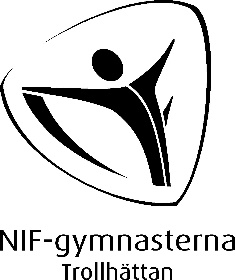 		2021-11-08	PM 1 		NIF uppvisning 5/12 - 2021NIF-uppvisningen består av två föreställningar. Programmet bifogas.• Uppvisningen kl. 12-14 berör grupper som Familjegymnastiken NE, Lyrfågel 4-5 år 3 grupper, Lyrfågel 6-7 år 2 grupper, Stavre 6-7 år, Lyrfågel 8-9 år 2 grupper, NE 8-9 år, NE 10-11 år 2 grupper, Ungdom 12+ 2 grupper, Dans 7-9 år, Dans 10-12 år, FT1, FT2, FT3.• Uppvisningen kl. 16-18 berör grupper som Familjegymnastiken Skoftebyn, Strömslund 4-5 år 2 grupper, Skogshöjden 4-5 år, Skoftebyn 4-5 år, Strömslund 6-7 år 2 grupper, Skogshöjden 6-7 år, Skoftebyn 6-7 år 2 grupper, Sylte 8-9 år 2 grupper, Torsbohallen 8-9 år 2 grupper, B-hallen 10-11 år 2 grupper, Ungdom 14+, Dans 7-9 år, Dans 10-12 år, FT1, FT2, FT3.Tävlingsgrupperna FT1, FT2, FT3 och dansgrupperna kommer att medverka vid båda föreställningarna. Trupp yngre och äldre kan inte medverka då de är iväg på tävling i Varberg.TRÄNINGSSCHEMAEftersom träningen inkluderar fram- och borttagning av redskap, vilket ledarna själva ansvarar för, så måste träningen planeras noga innan ni kommer. Ingen förskjutning av schemat kommer att tillåtas.Det finns ledig tid i B-hallen den 4/12 kl 09-11 som lämpar sig för dansträning eller uppställningar. De flesta redskapen har tagits upp till A-hallen inför träning och uppvisning. Dessa tider samt önskemål om tider för samträning med andra grupper bokas hos Jennifer på kansliet.DEFILERING
Kommer att ske på ett annat sätt än tidigare. Vi vill skydda gymnasterna för onödig risk att utsätta varandra för smitta genom att stå i korridorerna och vänta. Vi kommer att avsätta plats på F-läktaren för gymnaster där det kan passa vissa grupper att vänta på sitt framträdande.En ledare från varje grupp kommer att defilera + 4-5-årsgrupperna och deras ledare. För detta behöver vi träna (utan 4-5-åringarna). Återkommer i PM2 om träningstid för detta.REDSKAPSPLANSkall lämnas in senast den 26/11 med utförlig beskrivning på höjd på plintar, antal småmattor m.m.Bifogas förteckning på redskap som finns tillgängliga i A-hallen på uppvisningen. Utgå ifrån den när ni planerar ert program.REDSKAPSHJÄLP OCH STÄD – berör samtliga ledarePå fredagen 3/12 kommer vi att flytta redskapen från B-hallen och Borggården till A-hallen. På söndagen efter andra uppvisningens slut flyttas redskapen tillbaka. Vi kommer att behöva göra en grovstädning i A-hallen mellan uppvisningarna, och efter andra uppvisningens slut.  Alla ledare måste hjälpa till.  Ett schema kommer att skickas ut på vem som ska hjälpa till fredag el. söndag inom kort. MUSIKMusiken kommer att spelas via dator på uppvisningen. Du som är ansvarig för musiken i er programpunkt skall maila en MP3-fil till sebastian@nifgymnasterna.se senast fredag 19/11. OMKLÄDNINGSRUMSom vanligt kommer alla 4-5-årsgrupper att samlas i B-hallen med ingång från Bowlinghallen. Vilket omklädningsrum som gäller för din grupp får du veta veckan innan uppvisningen. På uppvisningsdagen kommer alla omklädningsrum att vara tydligt skyltade.Viktigt: Varje ledare som lämnar sitt omklädningsrum efter uppvisning 1 ansvarar för att det är städat för de gymnaster som skall använda det till uppvisning 2. Uppvisning 2:s ledare ansvarar att allt är OK när de lämnar.INGÅNG – OBS!!! Viktig information du skall förmedla till gymnaster och föräldrar. Ingång för gymnaster och ledare under förträning och uppvisning sker från Storgatan till vänster om huvudingången och direkt ner till omklädningsrum och A-hall.På uppvisningsdagen samlar ni barnen på anvisad plats utanför Älvhögsborgs entré och går gemensamt ner till omklädningsrummet. Detta för att vi skall slippa föräldrar i korridorerna. Alla föräldrar går in genom evententrén och går direkt till läktaren. KLÄDSEL PÅ UPPVISNINGENDu ska ha ledartröja på dig.
Ni bestämmer gymnasternas klädsel i samråd med de andra ledarna i er programpunkt. Det är trevligt om gymnasterna är enhetligt klädda men tänk på att det inte ska bli en stor kostnad för föräldrarna. Rekvisita: Om du behöver köpa något speciellt till din grupp, ex. vis tyg, sjalar el. övriga tillbehör till din grupp får du ersättning mot att du lämnar kvitto till kansliet för 200-300 kronor/grupp.
FÖRÄLDRAINFORMATION skall ut snarast!
Var tydlig med information till föräldrarna – träningstider, samlingstider, klädsel, biljetter, försäljning m.m.
Noggrann information till föräldrarna för de mindre barnen var dom kan hämtas efter sitt framträdande.
Om du vill ha hjälp med att skriva brevet, hör av er till kansliet.
FÖRKÖP BILJETTERKommer att ske på kansliet från och med 29/11. På lördagsträningen i Älvhögsborg 4/12 kl. 9:00-16:00. 80 kronor för vuxna, 30 kronor för barn (5-15 år). Kontant eller betalning med Swish.
FUNKTIONÄRER Vi behöver hjälp med biljettförsäljning, kioskpersonal, redskap m.m. Kontakta Jennifer för att välja pass.FÖRSÄLJNING NIF-ARTIKLAR och BINGOLOTTOS UPPESITTARLOTTSker i samband med träningen vid C-läktaren i A-hallen kl. 9:00-16:00 på lördagen, och under söndagen.KORV MED BRÖD och DRYCK TILL LEDARNASäg till i kiosken att du är ledare så bjuder vi på korv med bröd.ÖVRIG INFO• Sista träningsveckan för terminen är vecka 50 (13-19 december)• Gympastart vårterminen vecka 2, 2022.• All info kommer också att läggas ut på hemsidan under kategori Ledare.Lycka till med förberedelserna! Har du frågor så ring Jennifer på kansliet. Gympahälsningar NIF-styrelsen